ПОСТАНОВЛЕНИЕадминистрации муниципального образования  « Джерокайское сельское поселение» от  01.03.2021 г.  №  3-П                          				            а.ДжерокайО внесении изменений в Постановление                                                                    администрации № 52 от 04.09.2018г.                                                                                         «Об утверждении Порядка принятия решений                                                                                           о признании  безнадежной к взысканию                                                                                                                  задолженности по     платежам в бюджет»В целях реализации пункта 4 статьи 47.2 Бюджетного кодекса Российской Федерации и постановления Правительства Российской Федерации от 02.07.2020 г. № 975 «Об  изменений в общие требования к порядку принятия решений о признании безнадежной к взысканию задолженности по платежам в бюджеты бюджетной системы РФ», на основании Протеста прокурора Шовгеновского района № 6-27-2020/148 от 23.12.2020г. Администрация Джерокайского сельского поселенияПОСТАНОВЛЯЕТ:1. Внести в Порядок принятия решений о признании безнадежной к взысканию задолженности по платежам в бюджет, утвержденный постановлением администрации от 04.09.2018 г. № 52 следующие изменения:1 1. В п. 2.3 «Перечень документов, подтверждающих обстоятельства для признания безнадежной к взысканию задолженности по платежам в бюджет изложить перечень документов  в новой редакции:- документы, подтверждающие случаи признания безнадежной к взысканию задолженности по платежам в бюджеты бюджетной системы Российской Федерации, в том числе:-.документ, свидетельствующий о смерти физического лица - плательщика платежей в бюджет или подтверждающий факт объявления его умершим;-.судебный акт о завершении конкурсного производства или завершении реализации имущества гражданина - плательщика платежей в бюджет, являвшегося индивидуальным предпринимателем, а также документ, содержащий сведения из Единого государственного реестра индивидуальных предпринимателей о прекращении физическим лицом - плательщиком платежей в бюджет деятельности в качестве индивидуального предпринимателя в связи с принятием судебного акта о признании его несостоятельным (банкротом);- судебный акт о завершении конкурсного производства или завершении реализации имущества гражданина - плательщика платежей в бюджет;-. документ, содержащий сведения из Единого государственного реестра юридических лиц о прекращении деятельности в связи с ликвидацией организации - плательщика платежей в бюджет;-. документ, содержащий сведения из Единого государственного реестра юридических лиц об исключении юридического лица - плательщика платежей в бюджет из указанного реестра по решению регистрирующего органа;-. акт об амнистии или о помиловании в отношении осужденных к наказанию в виде штрафа или судебный акт, в соответствии с которым администратор доходов бюджета утрачивает возможность взыскания задолженности по платежам в бюджет;- постановление судебного пристава-исполнителя об окончании исполнительного производства в связи с возвращением взыскателю исполнительного документа по основанию, предусмотренному пунктом 3 или 4 части 1 статьи 46 Федерального закона "Об исполнительном производстве";- судебный акт о возвращении заявления о признании должника несостоятельным (банкротом) или прекращении производства по делу о банкротстве в связи с отсутствием средств, достаточных для возмещения судебных расходов на проведение процедур, применяемых в деле о банкротстве;- постановление о прекращении исполнения постановления о назначении административного наказания».2. Обнародовать настоящее постановление. Постановление вступает в силу с момента его официального обнародования.3.Контроль над исполнением  настоящего постановления оставляю за собой.Глава администрации МО«Джерокайское сельское поселение»       			                 Ю.Н. КагазежевРЕСПУБЛИКА АДЫГЕЯ       Администрация                      муниципального образования«Джерокайское сельское поселение»385461, а. Джерокай,ул.Краснооктябрьская, 34,ател/факс 88(7773)9-35-88sp-dzher@rambler.ruАДЫГЭ РЕСПУБЛИКЭМК1ЭМуниципальнэ образованиеу“ Джыракъые къоджэ псэуп1эч1ып1”385461, къ. Джыракъый,ур.Краснооктябрьск, 34, ател/факс88(7773)9-35-88sp-dzher@rambler.ru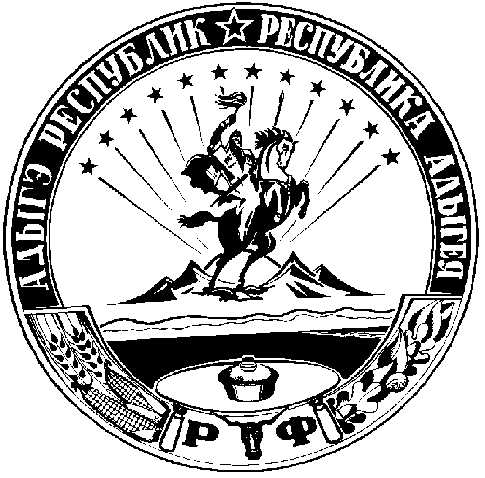 